Summary Description of new major within a new undergraduate program: (1 page maximum)INSTITUTION: University of Victoria PSIPS PROPOSAL #:PROPOSED DEGREE:PROPOSED DEGREE:INSTITUTIONAL MANDATE / CAPACITYSTANDARD: The institution must establish that it has the mandate and capacity to offer the proposed major and degree CRITERIA:A. MandateHow does the proposed new major and new undergraduate program fit within the mandate of the institution?How does the proposed new major and program support the current academic and strategic plan of the institution?B.  CapacityTo what extent does the new major and undergraduate program build on the institution’s existing infrastructure, resources and experience from offering programs in related fields?To what extent has the institution assessed the resources required and identified funding sources needed to implement the new major and new program?SOCIAL AND ECONOMIC BENEFITSTANDARD:  The institution must demonstrate that the proposed new major and new undergraduate program will serve the social and economic needs of British Columbians.CRITERIA:A. Priority of Program FocusIs the new major and new undergraduate program focus primarily on meeting social benefit(s) or economic benefit(s)?B.  Social BenefitWhat social, cultural, regional, community, environmental, institutional and/or intellectual benefits would the proposed new major and new program provide?How would the proposed new major and new program advance social goods or government priorities?C.  Economic BenefitWhat direct and/or indirect economic, industrial or labour market benefits would the new major and new program offer the student, community, region or province?How would the proposed new major and new program support economic growth and/or government economic priorities?What labour market needs would the proposed new major and new program meet for the province?Do potential employers require a degree for graduates to gain employment in the field?If the main employer will be government or another public agency, what support does the new major and new program have from relevant ministry/public employers?D.   ConsultationWhat feedback from relevant community groups, employer groups, and professional organizations was incorporated into the proposed new major and new program?If the program relates to a regulated profession, what feedback did the regulatory or licensing bodies and the responsible Ministry provide?SYSTEM COORDINATION / PROGRAM DUPLICATIONSTANDARD: The institution must establish that the proposed new major and new program fill a need within the post-secondary system and that there is no unnecessary duplication with existing programs.CRITERIA:A. System ContextWhat differentiates the proposed new major and new program from all other related programs in the province?B.  ConsultationTo what extent has the institution consulted other institutions in British Columbia offering similar majors and programs and responded to their feedback?C.  Rationale for DuplicationIf majors and programs with similar learning objectives are currently available in the region or online within the province, what is the rationale for establishing another new major and new program?D.   CollaborationTo what extent has the institution explored appropriate ways to collaborate and/or share resources with other institutions offering related programs?STUDENT DEMAND AND OUTCOMESSTANDARD:  The institution must demonstrate that the proposed new major and new degree program will have sufficient ongoing student interest and provide benefit to students.CRITERIA:A.	Student DemandHow robust is the demonstrated potential student demand to sustain the proposed new major and new program?B.   Benefit to StudentsTo what extent will students be able to transfer to and from other post-secondary institutions in the province?What opportunities are available to program graduates for further study in the field or in professional fields?What added value will the proposed major and program offer graduates in terms of employment opportunities?FULL PROPOSAL (up to 5,000 words plus appendices)FULL PROPOSAL (up to 5,000 words plus appendices)A.	Identification of new major and undergraduate programA.	Identification of new major and undergraduate programName, Location, Academic units (Faculties, departments, or schools) offering the new major and program Anticipated start dateName, title, phone number and e-mail address of contact personB.   History and context of the major and undergraduate programB.   History and context of the major and undergraduate programC.   Aims, goals and/or objectivesC.   Aims, goals and/or objectivesDistinctive characteristicsAnticipated contribution to the UVic, Faculty, and academic unit’s strategic plansTarget audience, student and labour market demandInclude plans for student recruitment, retention, and successDistinctive characteristicsAnticipated contribution to the UVic, Faculty, and academic unit’s strategic plansTarget audience, student and labour market demandInclude plans for student recruitment, retention, and successD.   Admission requirementsInclude plans for admissions and transfer within BC system where appropriate   E.   Areas of specialization and evidence of adequate faculty complement (Include short faculty cv information in an appendix)F.  Curriculum designSchedule of course deliveryIdentify the prescribed set of core and prerequisite courses. Identify which courses already exist at UVic and which new courses will be implemented as a result of the program.Delivery methods (e.g., plans for distance education, or computer assisted delivery) as appropriate to targeted student segmentsLinkages between the learning outcomes and the curriculum designIntegration of opportunities for experiential learning or other forms of civic engagement in the learning opportunityDescribe use and purpose of practica, Co-op work terms, field work placements or other forms of experiential learning Where work terms or field placements are a component of the major and program, describe the unit’s plans to develop placement opportunities for students and the level of support that will be extended to students seeking placements.Where applicable, describe the anticipated outcomes of the work terms or field placements, how the experience will provide an opportunity to put the stated learning outcomes into practice, and how the students will be evaluated during their placements.Opportunities for civic engagementResidency requirements and anticipated times to completionPolicies on student evaluation, candidacy exams, and oral examinationsPlans for integration of teaching and researchDescribe any plans to include international or Indigenous content or perspectivesG.   Enrolment plan for the length of the new major and program (Include a table of anticipated annual intake and graduates including those in any existing programs)H.   Funding plan for the length of the new major and program Resources required for Faculty appointmentsCurrently funded faculty resourcesNew faculty resources requiredResources required for staff appointmentsResources required for spaceResources required from Library (Include evidence of consultation with UVic Librarian)I.   Related majors and programs within UVic or other British Columbia post-secondary institutionsJ.   Evidence of support and recognition from other post-secondary institutions, and relevant regulatory or 		professional bodies, where applicable (Provide copies of letters of support in an appendix)Strategic RelevanceOverview/nature of the major and undergraduate program Alignment with the university’s mission and strategic planSenate/academic considerationsDemand and availabilityResource implications (including resource plan, revenue and expenditure implications)Other relevant factors (including impact and outcomes)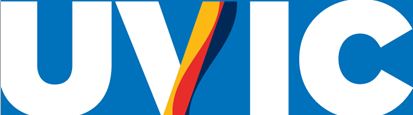 